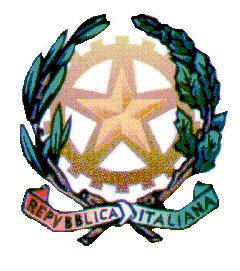 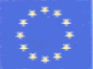 ISTITUTO COMPRENSIVO STATALE “Via Roma – Spirito Santo”Istituto ad indirizzo musicaleVia Spirito Santo 87100 CosenzaTel. - Fax 0984/26572 - e-mail: csic81200c@istruzione.itSito Web: www.icspiritosanto.edu.it “Nella nostra scuola non si compete si collabora”  - Conosciamoci meglio!!!Presentiamo il/la  proprio/a FIGLIO/A …… a SCUOLA!Si chiama___________________________________Frequenta la classe __________________________ sezione_________Le sue attitudini sono:  (Indicare se evidenzia la predisposizione per una particolare attività mentale, fisica, creativa, tecnologica, Se ha una specifica vocazione, inclinazione, talento, …) Cosa non ama fare:Manifesta allergie, intolleranze e/o patologie di diversa natura:(Indicare nello specifico quanto è necessario conoscere per poter prevenire e dare soccorso adeguato) Il nucleo familiare in quale stato si presenta:(Descrivere le modalità e i componenti : famiglia unita, disgiunta, allargata, affidataria, adottiva)La collaborazione e la  cooperazione tra scuola e famiglia può avvenire in forme del tutto sinergiche e creative:(indicare i recapiti, forme di collaborazione, partecipazione attiva, variamente determinata e valutabile, al compimento di un aiuto specifico  a scuola, in classe, o allo svolgimento di un'attività didattico-educativa, di laboratorio, di tematiche informative, formative, altro)GRAZIE!Numeri  cellulari  genitori e/o Tutor: mamma______________________  Papà_____________________ Tutor __________________ e-mail_________________________________________________________So fare: ________________mi impegno a collaborare partecipare cooperare       ⃝  SI’       ⃝ NO